№ 01-02/1990 от 19.05.2023Техническое заданиена обучение по Комплексной программе «Школа геотехнолога-уранщика». Модуль 5 «Ремонтно-восстановительные работы на скважинах»Филиал «Казахстанский ядерный университет», г. Алматы, Богенбай батыра, 168 (офлайн)Согласовано19.05.2023 14:06 Молдабергенов Ермек Ескермесович19.05.2023 14:32 Магулова Мирагуль Адильбековна 19.05.2023 14:52 Мурзабекова Елена Анатольевна19.05.2023 14:52 Иманбекова Меруерт Маратовна19.05.2023 15:43 Баймуратова Меруерт АширбековнаПодписано19.05.2023 16:35 Қайнбаев Н.А.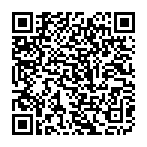 № п/пПеречень выполняемых работПродолжитель-ность, час1Подготовка раздаточного, лекционного и оценочных материалов; подготовка презентации.402Проведение обучения работников по теме: «Ремонтно-восстановительные работы на скважинах».402.1Виды кольматации42.2Технологии ведения ремонтно-восстановительных работ на геотехнологических скважинах52.3Характеристика структур и составов минералов, образующие геохимические барьеры и кольматационные образования42.4Причины выхода технологических скважин из строя при ПСВ урана62.5Методы устранения кольматирующих эффектов62.6Установки для проведения ремонтно-восстановительных работ52.7Требования к организации проведения ремонтно-восстановительных работ на технологических скважинах52.8Проблемные вопросы при проведении РВР на скважинах в АО «НАК «Казатомпром» и пути оптимизации5